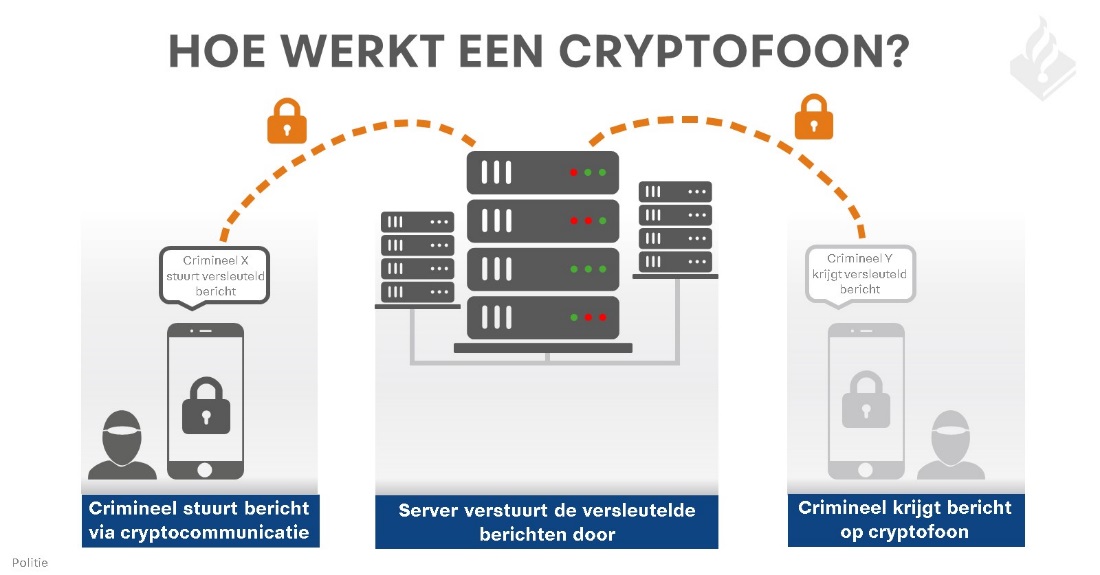 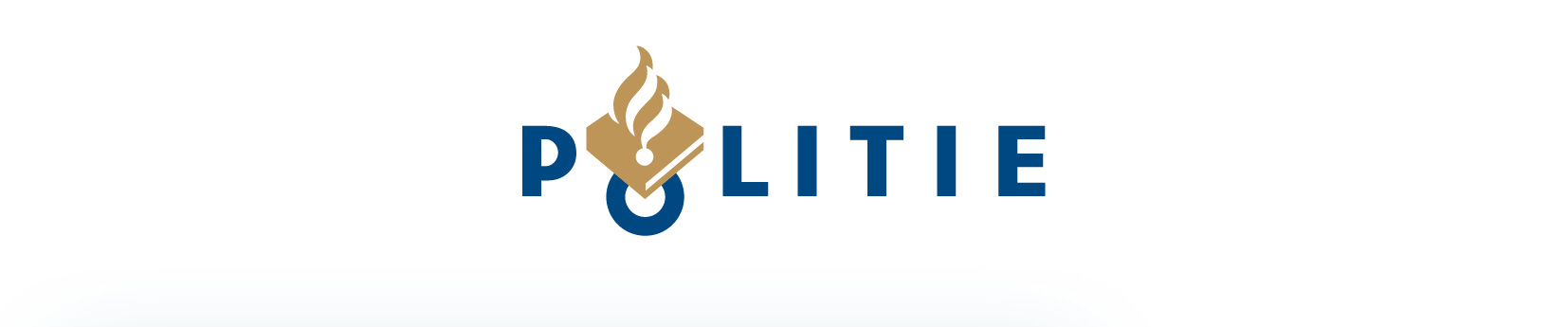 Factsheet Doorbraak in onderscheppen, ontsleutelen en meelezen cryptofoons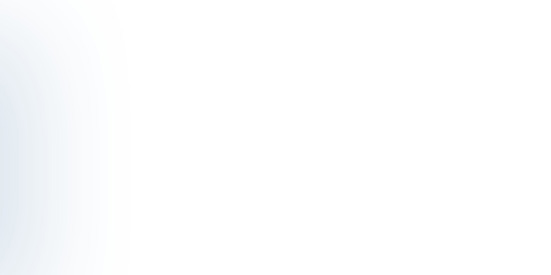 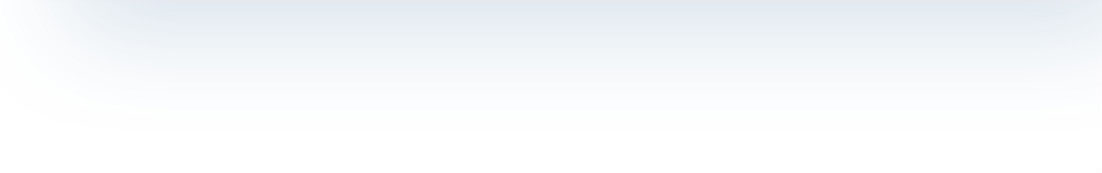 Waar draait deze zaak om?6 november 2018Politie en OM hebben een doorbraak bereikt in het onderscheppen en ontsleutelen van versleutelde communicatie tussen criminelen die zich veilig waanden voor politie en justitie. De doorbraak werd bereikt nadat de politie in Oost-Nederland, in een onderzoek naar witwassen, een leverancier van versleutelde telefoons op het spoor kwam. We hadden voldoende aanwijzingen dat deze telefoons gebruikt werden tussen criminelen. Het is gelukt om de versleutelde communicatieberichten tussen deze telefoons te onderscheppen, te ontsleutelen en gedurende enige tijd live mee te krijgen. 
Dit heeft ons niet alleen een unieke inkijk gegeven in bestaande criminele netwerken ook hebben we drugs, wapens en geld kunnen onderscheppen.Wat heeft het opgeleverd?Inzicht in criminele netwerken;
Onderscheppen en aantreffen van o.a.: 					Automatische wapens, Grote hoeveelheden harddrugs (o.a. MDMA en Cocaïne) 90.000 euro aan contant geldSealmachines, postpakketten, labels en postzegels vermoedelijk voor verzending van drugspakketjesTientallen aanhoudingen
Belangrijk communicatiekanaal voor criminelen platgelegdWat is een cryptofoon?Versleutelde telefoons, ook wel cryptofoon genoemd, zijn telefoons waarbij de communicatie tussen twee toestellen beveiligd is met een unieke encryptie (versleuteling). De telefoons zien eruit als een normale telefoon maar de meeste reguliere functies zijn onklaar gemaakt. Je kunt er dan ook alleen maar berichten en afbeeldingen mee verzenden en ontvangen. Ook kun je alleen communiceren met iemand met hetzelfde toestel. De toestellen zijn enorm prijzig gemiddeld zo’n € 1500,- per toestel met een abonnement voor een half jaar. Op het toestel zit ook een paniekknop waarmee in één keer alle gegevens kunnen worden gewist. Interessante weetjesAanschafwaarde telefoons: 
- vanaf € 1500 voor half jaar- verlenging simkaart € 750,- Functionaliteiten telefoons: 
- uitsluitend chatberichtgeving - paniekbutton om toestel in 1x    
  te wissen
Aantal meegekregen chats:
- 258000